Государственное учреждение - Отделение Пенсионного фонда Российской Федерации 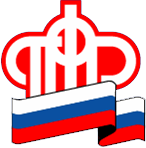 по Калининградской областиПорядка 1400 калининградцам назначена социальная пенсияКалининград,    14 октября 2022 г. Социальные пенсии получают граждане, которые по разным причинам не имеют страхового стажа или его недостаточно для получения страховой пенсии, либо установление данного вида пенсии выгоднее, чем установление страховой пенсии. В 2022 году в Калининградской области назначено 1403 социальных пенсий, в том числе 72 социальных пенсий по старости, 589 - по инвалидности, 740 — по случаю потери кормильца и 2 социальные пенсии детям, чьи родители неизвестны.Напомним, социальная пенсия устанавливается и выплачивается на основании Федерального закона от 15.12.2001 № 166-ФЗ «О государственном пенсионном обеспечении в Российской Федерации». Законом определены категории граждан, которые имеют право на социальную пенсию:
- инвалиды I, II и III группы, в том числе инвалиды с детства;
- дети-инвалиды;- дети в возрасте до 18 лет, а также старше 18 лет, обучающиеся по очной форме обучения до окончания такого обучения, но не дольше чем до достижения ими возраста 23 лет, потерявших одного или обоих родителей либо чьи родители неизвестны;- граждане РФ и иностранные граждане, постоянно проживающие на территории РФ не менее 15 лет, достигшие в 2022 году возраста 66 лет 6 месяцев и 61 года 6 месяцев (соответственно мужчины и женщины) при условии не осуществлении работы.Помимо отнесения гражданина к вышеуказанной категории обязательным условием для назначения социальной пенсии является постоянное проживание на территории Российской Федерации.
В случае отсутствия постоянной регистрации на территории РФ факт постоянного проживания подтверждается заявлением о назначении пенсии с указанием фактического адреса проживания на территории РФ. 
Ежегодно с 1 апреля, исходя из уровня инфляции, размеры социальных пенсий индексируется. Индексация размера социальной пенсии производится автоматически, никаких документов для этого предоставлять не нужно.
Размеры социальных пенсий зависят от разной категории нетрудоспособности граждан и с 01.06.2022 составляют:
- по старости - 6924,81 рубля;- по инвалидности: I группа и инвалиды с детства II группы - 13849,69 рубля; II группа - 6924,81 руб., III группа - 5886,14 руб., инвалиды с детства I группы и дети-инвалиды — 16619,40 руб.;- по потере одного кормильца - 6924,81 руб.;- по потере обоих кормильцев или одинокой матери - 13849,69 рубля;
- дети, чьи родители неизвестны - 13849,69 рубля.Дополнительную информацию можно узнать по телефону 8 800 600 00 00 (звонок бесплатный).